Руководствуясь Федеральным законом от 26 июля 2006 года № 135-ФЗ «О защите конкуренции», решением Собрания депутатов Порецкого района Чувашской Республики от 28 июня 2007 года № С – 15/4 «Об утверждении Положения о порядке управления и распоряжения муниципальной собственностью Порецкого района Чувашской Республики», решением Собрания депутатов Порецкого района Чувашской Республики от 03 августа 2012 года № С – 20/04 «О порядке определения размера арендной платы за пользование имуществом, находящимся в муниципальной собственности Порецкого района Чувашской Республики», Комитету по управлению муниципальным имуществом Порецкого района организовать проведение аукциона по продаже права на заключение договора аренды следующего муниципального имущества:- нежилое здание, назначение: нежилое, 1-этажное, с кадастровым номером 21:18:000000:3918, общей площадью 83,5 кв. м, адрес объекта: Чувашская Республика, Порецкий район, с. Порецкое, ул. Ульянова, д. 137 для приемного пункта вторичного сырья.	Размер годовой арендной платы составляет 73 000 (Семьдесят три тысячи) рублей (без учета НДС). Срок аренды – 5 лет.      Глава администрации                                                                                              Е.В. Лебедев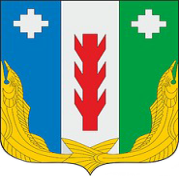 АдминистрацияПорецкого районаЧувашской РеспубликиРАСПОРЯЖЕНИЕ16.06.2021 № 190-рс. ПорецкоеЧăваш Республикин   Пăрачкав районĕн       администрацийĕ                       ХУШУ          16.06.2021№ 190-р                Пăрачкав сали